EVENT & PARTY 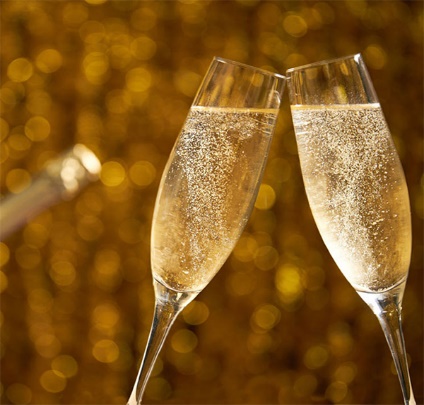 PACKAGESilver Package £16.95pp INC VAT                        Suite hire from 7.30pm until 1am, last orders at 12:30amCard barDJ and DiscoSecurityWhite LinenDance floorSandwiches & Wedges                        Gold Package £22.25pp INC VATSuite hire from 7:30pm until 1am last orders 12:30amCard barDJ and DiscoSecurityWhite LinenDance Floor                        6 Item finger buffet                         Platinum Package £24.95pp INC VATSuite hire from 7:30pm until 1am last orders at 12.30amCard BarDJ and DiscoSecurityWhite LinenDance FloorStreet Food MenuPLEASE NOTEAll the prices quoted are inclusive of VAT.Minimum numbers of 100 would apply for a package to be taken.Additional room hire fee may apply if a package is not taken.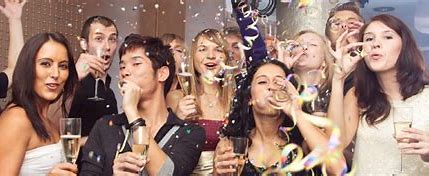 